From: SAMHSA 
Sent: Tuesday, April 27, 2021 11:25 AM
To: Reyna Taylor 
Subject: HHS releases new buprenorphine practice guidelines, expanding access to treatment for opioid use disorder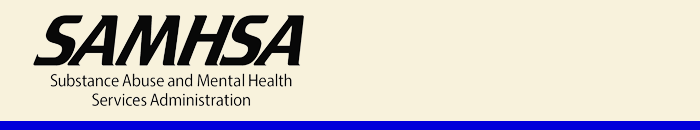 